       
Томская область Томский район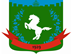 Муниципальное образование «Зональненское сельское поселение»ИНФОРМАЦИОННЫЙ БЮЛЛЕТЕНЬПериодическое официальное печатное издание, предназначенное для опубликования правовых актов органов местного самоуправления Зональненского сельского поселения и иной официальной информации                                                                                                                         Издается с 2005г.  п. Зональная Станция                                                                         	              № 16 от 21.03.2024ТОМСКАЯ ОБЛАСТЬ ТОМСКИЙ РАЙОНАДМИНИСТРАЦИЯ ЗОНАЛЬНЕНСКОГО СЕЛЬСКОГО ПОСЕЛЕНИЯСОВЕТ ЗОНАЛЬНЕНСКОГО СЕЛЬСКОГО ПОСЕЛЕНИЯРЕШЕНИЕ № 12п. Зональная Станция	                                                                                                   «21» марта  2024г.                          43-е очередное собрание                                                                                       V -ого созываО назначении публичных слушаний по вопросу отклонений от предельных параметров разрешенного строительства на земельных участках с кадастровыми номерами 70:14:0312001:243, В соответствии с Градостроительным кодексом Российской Федерации, Правилами землепользования и застройки Муниципального образования «Зональненское сельское поселение», утверждёнными Решением Совета Зональненского сельского поселения № 43 от 10.06.2015г. «Об утверждении правил землепользования и застройки муниципального образования «Зональненское сельское поселение» (с изм. от 21.04.2020), Федеральным законом от 06.10.2003г. № 131-ФЗ «Об общих принципах организации местного самоуправления в Российской Федерации», Решением совета Зональненского сельского поселения № 62 от 26.09.2013г. «О положении о публичных слушаниях в Муниципальном образовании «Зональненское сельское поселение», руководствуясь Уставом Муниципального образования «Зональненское сельское поселение», заключения комиссии по землепользованию и застройке Администрации Зональненского сельского поселения №4 от 06.03.2024г.,СОВЕТ ЗОНАЛЬНЕНСКОГО СЕЛЬСКОГО ПОСЕЛЕНИЯ РЕШИЛ:1. Назначить публичные слушания по вопросу предоставления разрешения на отклонение от предельных параметров разрешенного строительства на земельных участках с кадастровыми номерами 70:14:0312001:2432. Комиссии по землепользованию и застройке Администрации Зональненского сельского поселения провести «22» апреля 2024г. в 10:00 часов публичные слушания по адресу: 634507, Томская область, Томский район, пос. Зональная Станция, ул. Совхозная, 10, кабинет 1.  3. Определить:- местонахождение комиссии по землепользованию и застройке Администрации Зональненского сельского поселения по адресу: 634507, Томская область, Томский район, пос.Зональная Станция, ул. Совхозная, 10, адрес электронной почты: zonalniy-sp@tomsky.gov70.ru, контактный телефон: 8 (3822) 922-145;- организатор публичных слушаний – Администрация Зональненского сельского поселения.4. Назначить ответственным за организацию и проведение публичных слушаний ведущего специалиста по управлению земельными и лесными ресурсами Администрации Зональненского сельского поселения, секретаря комиссии по землепользованию и застройке – Штакину Ирину Викторовну.5. Установить, что участниками публичных слушаний являются граждане, постоянно проживающие в пределах территориальной зоны, в границах которой расположен земельный участок или объект капитального строительства, в отношении которых подготовлены данные проекты, правообладатели находящихся в границах этой территориальной зоны земельных участков и (или) расположенных на них объектов капитального строительства, граждане, постоянно проживающие в границах земельных участков, прилегающих к земельному участку, в отношении которого подготовлены данные проекты, правообладатели таких земельных участков или расположенных на них объектов капитального строительства, правообладатели помещений, являющихся частью объекта капитального строительства, в отношении которого подготовлены данные проекты, а в случае, предусмотренном частью 3 статьи 39 ГрК РФ, также правообладатели земельных участков и объектов капитального строительства, подверженных риску негативного воздействия на окружающую среду в результате реализации данных проектов.6. Разместить информацию о проведении публичных слушаний, в том числе: оповещение о публичных слушаниях, проект решения о предоставления разрешения на отклонение от предельных параметров разрешенного строительства на земельном участке с кадастровым номером 70:14:0312001:243, информационных материалов к нему на официальном сайте МО «Зональненское сельское поселение» и информационных стендах. 7. Экспозицию по проекту решения и информационные материалы к нему, указанному в пункте 6 настоящего Решения, провести в по адресу: Томская обл., Томский р-он, п.Зональная Станция, ул.Совхозная, д.10, каб. 5. Назначить ответственным за консультирование по экспозиции секретаря Комиссии по землепользованию и застройке – Штакину И.В.8. Установить, что граждане, указанные в пункте 6 настоящего Решения, имеют право вносить предложения и замечания, касающиеся рассматриваемого проекта:- в письменной или устной форме в ходе проведения собрания участников публичных слушаний;- в письменной форме или в форме электронного документа в адрес организатора публичных слушаний;- посредством записи в книге (журнале) учета посетителей экспозиции проекта, подлежащего рассмотрению на публичных слушаниях.Предложения и замечания, подлежат регистрации, а также обязательному рассмотрению организатором публичных слушаний.9. Опубликовать данное решение в официальном издании «Информационный бюллетень муниципального образования «Зональненское сельское поселение» и разместить на официальном сайте Зональненского сельского поселения в сети Интернет (http://www.admzsp.ru).10. Настоящее решение вступает в силу со дня его официального опубликования.Председатель Совета Зональненского			сельского поселения                                                                                               Е.А.КоноваловаГлава поселения(Глава Администрации)                                                                                          Е.А.Коновалова